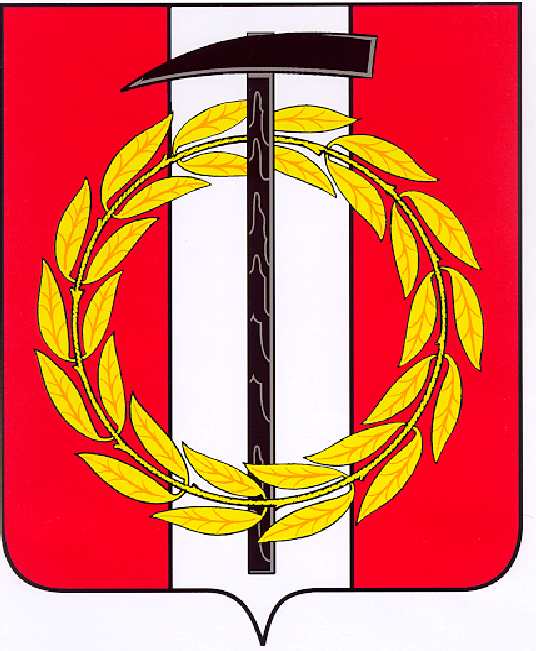 Собрание депутатов Копейского городского округаЧелябинской областиРЕШЕНИЕ      25.02.2022        440от _______________№_____	Заслушав и обсудив информацию начальника управления городского хозяйства Е.А. Хамидуллиной о реализации муниципальной программы «Энергосбережение   и повышение энергетической эффективности в Копейском городском округе» в 2021 году, Собрание депутатов Копейского городского округа Челябинской областиРЕШАЕТ:Информацию о реализации муниципальной программы «Энергосбережение   и повышение энергетической эффективности в Копейском городском округе» в 2021 году принять к сведению (прилагается).Председатель Собрания депутатов Копейского городского округа                                                         Челябинской области                                                                                  Е.К. Гиске О реализации муниципальной программы «Энергосбережение   и повышение энергетической        эффективности в Копейском городском округе» в 2021 году